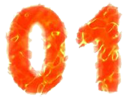 ЕСЛИв доме газовое оборудование1. Доверяйте установку и ремонт газовых приборов только специалистам.2. Не пользуйтесь неисправными газовыми приборами.3. Не эксплуатируйте газовые установки при неисправных или отключенных приборах контроля и регулирования, а также их отсутствия.4. Устанавливайте мебель, горючие предметы и материалы на расстоянии не менее 20 см от бытовых газовых приборов.5. Не сушите горючие материалы на газовых котлах и над газовыми плитами.6. Не сушите белье над горящей газовой плитой. 7. Не храните дома бытовые баллоны с газом, заправку баллонов осуществляйте только на специализированных заправочных станциях.8. Почувствовав запах газа, ни в коем случае не включайте и не выключайте свет, электроприборы; перекройте кран подачи газа на газопроводе в квартире; проверьте - выключены ли конфорки; откройте окна и двери, чтобы предотвратить появление взрывоопасной концентрации газа.9.Если запах газа не исчезает: покиньте помещение; предупредите соседей; вызовите службу газа с улицы.Помните:неисправности и неправильное использование могут  привести к пожару!Вам помогут:01 (со стационарного телефона) или 112 (с мобильного телефона)ГКУ ВО «1 отряд противопожарной службы»